ΓΛΩΣΣΑ Ε΄ΔΗΜΟΤΙΚΟΥ 31/3/20Μεγαλώνω την πρόταση προσθέτοντας ένα στοιχείο τη φορά:Το σκυλάκι κρύφτηκε.………………………………………………………………………………………………………………………………………………………………………………………………………………………………………………………………………………………………Κλίνω: ο βαθύς ωκεανόςΕνικός αριθμός                          πληθυντικός αριθμόςΟνομ………………………………………………………………..Γεν…………………………………………………………………..Αιτ…………………………………………………………………..Κλητ…………………………………………………………….......Γράφω προτάσεις:Τελική :…………………………………………………………………………………………………………………………….Αποτελεσματική:……………………………………………….……………………………………………………………………Αιτιολογική:…………………………………………………………………………………………………………………………….Χρονική:…………………………………………………………..……………………………………………………………………..Γράφω λέξεις της οικογένειας φίλος ( παράγωγες και σύνθετες)………………………………………………………………………………………………………………………………………………………………………………………………………………………………………………………………………………………………     Καλημέρα παιδιά!!         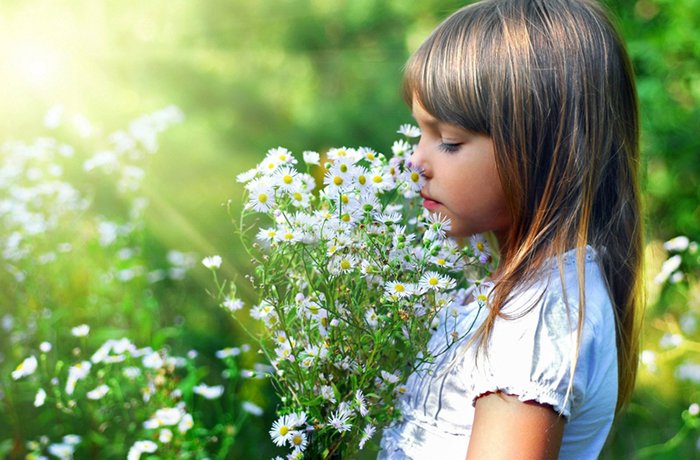 